2.2. Заведующий МАДОУ обязан:разрабатывать и осуществлять меры по обеспечению пожарной безопасности МАДОУ;выполнять предписания, постановления и иные законные требования должностных лиц Государственной противопожарной службы;обеспечить соблюдение требований пожарной безопасности на всех объектах МАДОУ;проводить противопожарную пропаганду, а также обучать работников мерам пожарной безопасности;включать в соглашение по охране труда вопросы пожарной безопасности;содержать в исправном состоянии системы и средства противопожарной защиты, включая первичные средства тушения пожаров, не допускать их использования не по назначению;создать в МАДОУ добровольную пожарную дружину, содействовать ее деятельности;оказывать содействие пожарной охране при тушении пожаров, установлении причин и условий их возникновения, а также при выявлении лиц, виновных в нарушении требований пожарной безопасности и возникновении пожара;обеспечить доступ должностным лицам Государственной противопожарной службы при осуществлении ими служебных обязанностей на территорию, в здания, сооружения и иные объекты МАДОУ;предоставлять по требованию должностных лиц Государственной противопожарной службы сведения и документы о состоянии пожарной безопасности в учреждении, а также о прошедших пожарах;включить в функциональные обязанности работников вопросы пожарной безопасности, исходя из изложенных на них служебных задач;незамедлительно сообщать в Государственную противопожарную службу о возникших пожарах, неисправностях имеющихся систем и средств противопожарной защиты.          2.3.Ответственность за организацию и проведение всей работы по обеспечению пожарной безопасности, за эксплуатацию и исправное техническое состояние электроустановок, всех систем и средств противопожарной защиты в МАДОУ несет заместитель заведующего по административно-хозяйственной работе (завхоз).2.4.На заместителя заведующего по административно-хозяйственной работе (завхоза) возлагаются следующие обязанности:осуществление контроля за соблюдением установленного противопожарного режима, выполнением инструкций, норм, правил, проведением мероприятий по обеспечению пожарной безопасности;проведение анализа состояния пожарно-профилактической работы и разработка мер по ее улучшению;проведение работы по обеспечению пожарной безопасности и мероприятий по предупреждению пожаров в МАДОУ;проведение совместных проверок состояния сетей противопожарного водоснабжения, установок пожарной сигнализации, системы оповещения о пожаре и управления эвакуацией;проведение вводного инструктажа принимаемых на работу и обучение дежурного персонала, членов боевых расчетов добровольной пожарной дружины действиям в случае пожара и эвакуации людей, руководство работой ДПД;оказание ответственным лицам методической помощи в разработке инструкции по пожарной безопасности, проведении первичного, повторного, внепланового инструктажей на рабочем месте;обеспечения выполнения предписаний, постановлений и других законных требований должностных лиц Государственной противопожарной службы;разработка планов, приказов по обеспечению пожарной безопасности и осуществлению контроля за их исполнением;выявление причин и обстоятельств нарушений требований пожарной безопасности и принятие мер по их предупреждению;проведение регулярных проверок и содержание в исправном состоянии:    а) электрооборудования;б) сетей противопожарного водоснабжения (пожарные гидранты, внутренние пожарные краны, рукава, стволы);в) систем противодымной защиты (двери в коридорах, проходах, лестничных клетках, тамбурах) и индивидуальных средств защиты органов дыхания;д) систем оповещения о пожаре и управления эвакуацией (звуковые сигналы, трансляция речевой информации, указатели световой и табличной индикации «Выход», громкоговорители, планы эвакуации, электрические фонари, двери эвакуационных выходов);е) первичных средств пожаротушения (огнетушители).2.5.Ответственный за пожарную безопасность МАДОУ имеет право:проверять состояние пожарной безопасности во всех помещениях и давать обязательные для исполнения предписания об устранении выявленных недостатков;запрашивать и получать от работников материалы по пожарной безопасности, требовать письменных объяснений от лиц, допустивших нарушение норм, правил, инструкций по пожарной безопасности;требовать от заведующего отстранение от работы лиц, не прошедших противопожарного инструктажа;представлять заведующему МАДОУ предложения о поощрении отдельных работников за активную работу по обеспечению пожарной безопасности и вносить предложения по привлечению к дисциплинарной ответственности в установленном порядке лиц, виновных в нарушении правил пожарной безопасности, инструкции и не выполняющих требования по устранению замечаний;беспрепятственно осматривать в любое время суток групповые, служебные и бытовые помещения и объекты МАДОУ;представительствовать по поручению заведующего ДОУ в государственных и других общественных организациях при обсуждении вопросов пожарной безопасности.2.6.Ответственность за пожарную безопасность групповых помещений, кабинетов, складов несут работники, специально назначенные приказом заведующего ДОУ.2.7.Лица, ответственные за пожарную безопасность служебных помещений обязаны:знать действующие правила, инструкции по пожарной безопасности, противопожар-ному режиму ДОУ, а также для отдельных пожароопасных помещений, операций, работ;следить за состоянием подъездов, подступов к зданию;следить за состоянием эвакуационных путей и выходов, не допускать их загромождений, установки каких-либо приспособлений, препятствующих нормальному закрытию противодымных и противопожарных дверей, наглухо закрытых основных и запасных выходов. Поддерживать на своих участках, в помещениях установленный противопожарный режим и контролировать его выполнение;разъяснять воспитанникам и работникам меры пожарной безопасности, действующие в данном помещении, порядок действий в случае пожара, эвакуации, проводить инструктаж и обучение своих работников;знать места расположения первичных средств пожаротушения, связи, сигнализации, следить за их исправностью и уметь ими пользоваться при пожаре;не допускать проведения временных пожароопасных работ (электрогазосварка, резка металла и т.п.) в помещениях и на территории учреждения без специально оформленного наряда-допуска;проводить ежедневно по окончании рабочего дня, перед закрытием тщательный осмотр закрепленных помещений. Следить за тем, чтобы по окончании работы производилась уборка рабочих мест и помещений, отключалась электросеть (за исключением дежурного освещения), источников электропитания автоматических установок сигнализации;постоянно следить за соблюдением воспитанниками и работниками мер пожарной безопасности, установленного противопожарного режима, а также за своевременным выполнением должностным лицом противопожарных мероприятий;знать порядок действий при пожаре, эвакуации воспитанников и работников, имущества;выполнять другие возложенные на них дополнительные обязанности.    2.8.Работники МАДОУ обязаны:соблюдать требования пожарной безопасности и противопожарный режим ДОУ;знать места расположения и уметь пользоваться огнетушителями, внутренними пожарными кранами в объеме вводного инструктажа;при обнаружении пожара немедленно уведомлять пожарную охрану;до прибытия пожарной охраны принимать посильные меры по спасению людей, имущества и тушению пожара;оказывать содействие пожарной охране при тушении пожара;немедленно докладывать своему непосредственному руководителю о нарушениях установленного противопожарного режима и правил пожарной безопасности.  2.9. В соответствии со ст. 37 Федерального закона от 21.12.94 г. № 69-ФЗ «О пожарной безопасности» (далее – Закон № 69-ФЗ), регламентирующей права и обязанности организаций в области пожарной безопасности, руководители организации обязаны:соблюдать требования пожарной безопасности, выполнять предписания, постановления и иные законные требования должностных лиц пожарной охраны;разрабатывать и осуществлять меры по обеспечению пожарной безопасности;проводить противопожарную пропаганду, обучать работников мерам пожарной безопасности;включать в коллективный договор (соглашение) вопросы пожарной безопасности;содержать в исправном состоянии системы и средства противопожарной защиты, включая первичные средства тушения пожаров, не допускать их использования не по назначению;оказывать содействие пожарной охране при тушении пожаров, установлении причин и условий их возникновения и развития, а также при выявлении лиц, виновных в нарушении требований пожарной безопасности и возникновении пожаров;при тушении пожаров на территориях предприятий предоставлять в установленном порядке необходимые силы и средства;обеспечивать доступ должностным лицам пожарной охраны при осуществлении ими служебных обязанностей на территории и в здании;предоставлять по требованию должностных лиц государственного пожарного надзора сведения и документы о состоянии пожарной безопасности на предприятиях, в том числе о пожарной безопасности производимой ими продукции, а также о происшедших на их территориях пожарах и их последствиях;незамедлительно сообщать в пожарную охрану о возникших пожарах, неисправностях имеющихся систем и средств противопожарной защиты, об изменении состояния дорог и проездов;содействовать деятельности добровольных пожарных.В статье 37 Закона № 69-ФЗ также указано, что руководители организаций осуществляют непосредственное руководство системой пожарной безопасности в пределах своей компетенции на подведомственных объектах и несут персональную ответственность за соблюдение требований пожарной безопасности.Статья 38 Закона №69-ФЗ определяет ответственность за нарушение требований пожарной безопасности. Такую ответственность, в частности, несут:собственники имущества;лица, уполномоченные владеть, пользоваться или распоряжаться имуществом, в том числе руководители организаций;лица, в установленном порядке назначенные ответственными за пожарную безопасность;должностные лица в пределах их компетенции.Перечисленные лица могут быть привлечены к дисциплинарной, административной или уголовной ответственности в соответствии с действующим законодательством за нарушение требований пожарной безопасности, а также за иные правонарушения в области пожарной безопасности.Из этого следует, что должностные лица дошкольных образовательных учреждений (заведующие, заместители заведующих) должны знать основные требования административного и уголовного законодательства, по которым предусмотрена ответственность за нарушения в области пожарной безопасности.Методология организации мероприятий по обеспечению пожарной безопасности в дошкольных образовательных учреждениях должна базироваться на требованиях Закона №69-ФЗ, Правил пожарной безопасности в Российской Федерации (ППБ 01-03), утвержденных Министром РФ по делам гражданской обороны, чрезвычайным ситуациям и ликвидациям стихийных бедствий С. Шойгу (приказ от 18.06.2003 г. №313), Правил пожарной безопасности для общеобразовательных школ, ПТУ, школ-интернатов, детских домов, дошкольных, внешкольных и других учебно-воспитательных учреждений (ППБ-101-89), утвержденных заместителем председателя Госкомитета СССР по народному образованию Л.М. Терещенко 10.05.89г., и иных нормативных правовых актов, содержащих требований пожарной безопасности.Это свод знаний в области обеспечения пожарной безопасности, выполнение и соблюдение которых позволит достаточно эффективно противостоять возникновению и распространению пожара, обеспечить безопасную эвакуацию людей из помещений, снизить материальный ущерб, сохранить жизнь и здоровье воспитанников и работников дошкольных образовательных учреждений.    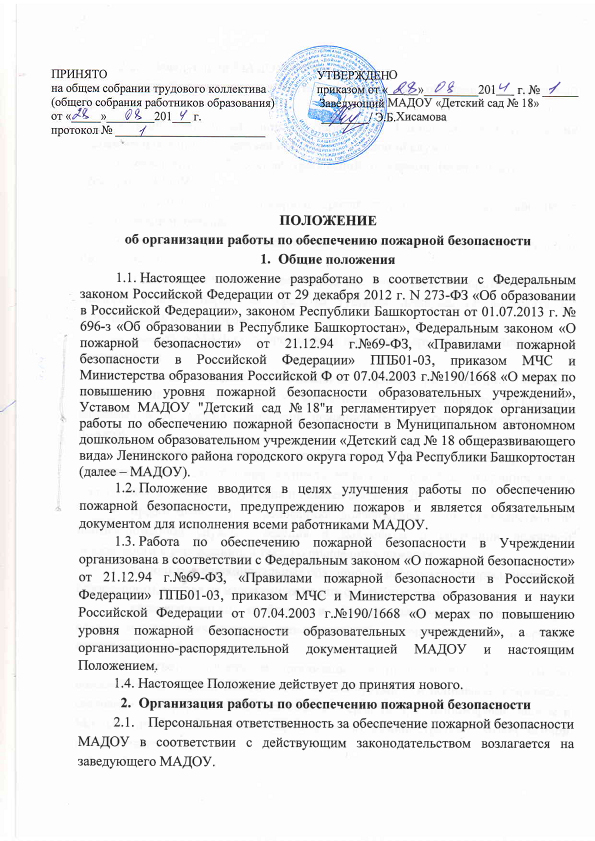 